Comité Intergubernamental sobre Propiedad Intelectual y Recursos Genéticos, Conocimientos Tradicionales y FolcloreCuadragésima cuarta sesiónGinebra, 12 a 16 de septiembre de 2022PROYECTO DE ORDEN DEL DÍApreparado por la SecretaríaApertura de la sesiónAprobación del orden del díaVéanse el presente documento y los documentos WIPO/GRTKF/IC/43/INF/2 Rev. y WIPO/GRTKF/IC/43/INF/3 Rev.Acreditación de determinadas organizacionesVéase el documento WIPO/GRTKF/IC/44/2Participación de los pueblos indígenas y las comunidades localesInforme actualizado sobre el funcionamiento del Fondo de Contribuciones VoluntariasVéanse los documentos WIPO/GRTKF/IC/44/3, WIPO/GRTKF/IC/44/INF/4 y WIPO/GRTKF/IC/44/INF/6.Nombramiento de la Junta Asesora del Fondo de Contribuciones VoluntariasVéase el documento WIPO/GRTKF/IC/44/3.Nota informativa para la mesa redonda de los pueblos indígenas y las comunidades locales Véase el documento WIPO/GRTKF/IC/44/INF/5.Conocimientos tradicionales/Expresiones culturales tradicionalesLa protección de los conocimientos tradicionales: Proyecto de artículos Véase el documento WIPO/GRTKF/IC/44/4 La protección de las expresiones culturales tradicionales: Proyecto de artículos Véase el documento WIPO/GRTKF/IC/44/5 La protección de los conocimientos tradicionales: Proyecto actualizado de análisis de las carencias Véase el documento WIPO/GRTKF/IC/44/6 La protección de las expresiones culturales tradicionales: Proyecto actualizado de análisis de las carencias Véase el documento WIPO/GRTKF/IC/44/7Informe sobre la compilación de materiales sobre las bases de datos relativas a los recursos genéticos y los conocimientos tradicionales conexos. Véase el documento WIPO/GRTKF/IC/44/8Informe sobre la compilación de materiales sobre regímenes de divulgación relativos a los recursos genéticos y los conocimientos tradicionales conexos. Véase el documento WIPO/GRTKF/IC/44/9Recomendación conjunta sobre los recursos genéticos y los conocimientos tradicionales conexos Véase el documento WIPO/GRTKF/IC/44/10Recomendación conjunta sobre el uso de bases de datos para la protección preventiva de los recursos genéticos y los conocimientos tradicionales asociados a los recursos genéticosVéase el documento WIPO/GRTKF/IC/44/11Expresiones culturales tradicionales: Documento de debateVéase el documento WIPO/GRTKF/IC/44/12Selección de ejemplos de conocimientos tradicionales para estimular un debate sobre las materias que deben ser objeto de protección y las materias que no se prevé protegerVéase el documento WIPO/GRTKF/IC/44/13Glosario de los términos más importantes relacionados con la propiedad intelectual y los recursos genéticos, los conocimientos tradicionales y las expresiones culturales tradicionales.Véase el documento WIPO/GRTKF/IC/44/INF/7. Actualización del examen técnico de algunas cuestiones esenciales de propiedad intelectual de los proyectos de instrumentos de la OMPI relativos a los recursos genéticos, los conocimientos tradicionales y las expresiones culturales tradicionales en el marco de los derechos humanos de los pueblos indígenasVéase el documento WIPO/GRTKF/IC/44/INF/8. Establecimiento de uno o varios grupos de expertos ad hocOtras cuestiones Clausura de la sesión[Fin del documento]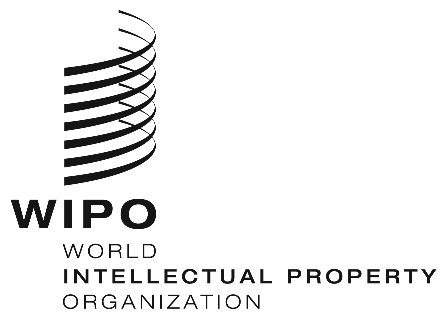 SWIPO/GRTKF/IC/44/1 PROV. 2 WIPO/GRTKF/IC/44/1 PROV. 2 WIPO/GRTKF/IC/44/1 PROV. 2 ORIGINAL: Español ORIGINAL: Español ORIGINAL: Español FECHA: Jueves, 07 de septiembre de 2022 FECHA: Jueves, 07 de septiembre de 2022 FECHA: Jueves, 07 de septiembre de 2022 